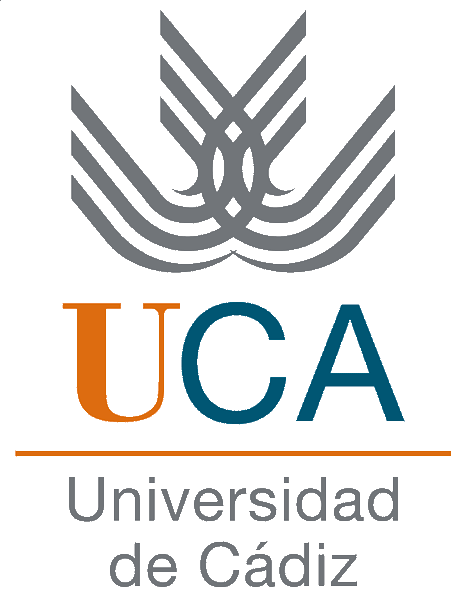 Autoinforme para el Seguimiento del TítuloPROGRAMA DE DOCTORADO EN CIENCIAS Y TECNOLOGÍAS MARINASESCUELA DE DOCTORADO: EIDEMARCONVOCATORIA FEBRERO 2024Anexos:Anexo 1: Informe de IndicadoresAnexo 2: Tablas Personal Académico.La información pública del Programa de Doctorado Ciencias y Tecnologías Marinas (en adelante CTM) se elabora, de acuerdo con los protocolos en vigor de la ACCUA.La información del título se encuentra accesible y actualizada, anualmente se revisa en el seno de la Comisión Académica del Programa de Doctorado, conforme al P01 - Procedimiento para la difusión e información pública del programa de doctorado, teniendo en cuenta las necesidades detectadas, en su caso, en los Informes de la ACCUA y el informe resultante de la auditoría interna realizada por la Inspección General de Servicio sobre la IPD (Información Pública Disponible).En dicha web el título publica información completa y actualizada sobre las características del programa y su desarrollo operativo, los resultados alcanzados y la satisfacción de los grupos de interés, así como al Sistema de Garantía de Calidad donde se incluye información sobre los responsables del mismo, los procesos y procedimientos, así como el Plan de Mejora del título. Asimismo, la web da acceso a las diferentes normativas académicas y sistemas de apoyo específicos para el alumnado una vez matriculado y a los documentos oficiales del título (Memoria, Autoinformes, informes ACCUA, etc.)No obstante, como está previsto en el P01 del Sistema de Garantía de Calidad, la revisión y actualización de la IPD del título se llevó a cabo entre junio y septiembre de 2022, siguiendo el proceso de auditoría interna liderado por la Unidad de Inspección General de Servicios y siguiendo lo establecido en el Anexo II de la Guía para el Seguimiento de los Programas de Doctorado (versión 03, de junio de 2021).En este sentido se ha mejorado la información pública disponible con la inclusión de enlaces específicos al Vicerrectorado de Política Científica y Tecnológica dónde se publican las becas predoctorales de ámbito nacional y regional, así como de entidades privadas. Asimismo, se han incluido en este apartado diferentes enlaces a la convocatoria de becas de movilidad para doctorandos del Vicerrectorado de Política Científica y Tecnológica, Escuela Doctoral y Vicerrectorado de internacionalización (VICERRECTORADO DE POLÍTICA CIENTÍFICA Y TECNOLÓGICA: https://planpropioinvestigacion.uca.es/estancias-de-investigacion/. ESCUELA DOCTORAL UNIVERSIDAD DE CÁDIZ: Ayudas de movilidad: https://escueladoctoral.uca.es/estancias-para-la-obtencion-de-la-mencion-doctorado-internacional/; Ayudas realización de actividades formativas: https://escueladoctoral.uca.es/actividades-formativas-del-doctorado/. VICERRECTORADO DE INTERNACIONALIZACIÓN: Programa Erasmus+ para movilidad de doctorandos: https://internacional.uca.es/mov-saliente/estudiantes/uca-internacional/uca-internacional-posgrado/.Más concretamente, a través de la web del título (http://bitly.ws/zDDL) se tiene acceso de forma estructurada a información pública tanto para los profesores/investigadores del programa, alumnos y comunidad universitaria. En la Web del título aparecen la descripción del título, objetivos y competencias, así como un esquema del PD y de las Líneas de investigación. Se considera destacable mencionar que se puede obtener información sobre los profesores que forman parte de PD y acceso a su CV (Nº ORCID) y proyectos de investigación, así como los recursos a los que tienen acceso los estudiantes e investigadores, las colaboraciones con otras instituciones y los convenios asociados. Propiamente, relacionado con el PD, se encuentra en la Web del título información sobre el Acceso y la Admisión, Matriculación, Normativa y procedimientos aplicables, enlaces a becas y ayudas para doctorandos, Formularios y la Memoria del PD. De reciente incorporación son los resultados del PD (número de matriculados, tesis defendidas, etc.). En la estructura de la información pública del PD se ha considerado de especial interés la inclusión de un enlace específico a las Actividades formativas que oferta el PD. En este se indica el contenido de cada una de las actividades formativas, descripción, las capacidades a desarrollar y los procedimientos de control.Finalmente, con el fin de mantener la transparencia en lo que se refiere a la calidad y seguimiento del PD, se proporciona un enlace específico a la Comisión Académica del PD y a la Comisión de Calidad del mismo. En estos desplegables se puede obtener información sobre la composición de ambas comisiones, los informes de seguimiento y planes de mejora del título, así como las actas (abiertas para la Comunidad Universitaria y cualquier usuario externo) de las reuniones realizadas y los acuerdos a los que se han llegado. Importante destacar que se encuentra toda la información sobre publicaciones y proyectos actualizada.La Escuela Internacional de Doctorado en Estudios del Mar (EIDEMAR) ha difundido la información de los Programas de Doctorado adscritos a ellas a diferentes niveles. A escala internacional se ha realizado difusión en diversos países, especialmente europeos, latinoamericanos y magrebíes, a través de las diversas unidades de la Universidad de Cádiz, especialmente el CEI·MAR (https://bit.ly/2FKMo5g ) y el Servicio de Relaciones Internacionales (http://bit.ly/2Dumq4S). Un buen ejemplo de la efectividad de dicha difusión ha sido el encargo por parte de la Asociación Iberoamericana Universitaria de Posgrado (AUIP) del desarrollo del Programa Iberoamericano de Formación de Doctores en el Área de las Ciencias del Mar en Ecuador (https://bit.ly/3JH1jyd ), y los acuerdos en cuanto a la formación de doctores de la Universidad de Cádiz con la Universidad Nacional Autónoma de México (https://bit.ly/2KdQ4Py). En 2021 se han firmado nuevos acuerdos con la AUIP y las Universidades del Magdalena (Colombia), del Valle (Colombia) y de la Habana (Cuba) para la formación de doctores en el área de Derecho Marítimo e Internacional (https://bit.ly/3rYqCpi). A nivel nacional se publicita en las Conferencias Anuales de Directores de Escuelas Doctorales, organizada por la Universidad de Cádiz en 2021 y en los Foros de Posgrado y Formación Continua. Y a nivel autonómico especialmente a través de las Jornadas Doctorales de EIDEMAR (2019-20-https://bit.ly/36nGAOv) que tratan además de difundir la oferta entre el alumnado de Máster. Adicionalmente, a través de las direcciones de correo electrónico institucionales se difunde la información a los diversos Grupos de Interés, especialmente a través de la web del Instituto Universitario de Investigación Marina (INMAR) (http://inmar.uca.es/) y el Instituto de Ciencias Marinas de Andalucía (ICMAN-CSIC) (http://www.icman.csic.es/es/). Por último, el Plan de Acción Tutorial de la Facultad de Ciencias del Mar y Ambientales de la Universidad de Cádiz incluye la difusión entre su alumnado de la oferta de doctorado del Centro (https://bit.ly/2ILHVSn). Destacar las Redes sociales tanto de la Universidad de Cádiz, como de CEIMAR así como del ICMAN-CSIC: Facebook, Twitter, Google i+ y YouTube, que también juegan un papel importante en la difusión de la información.Los indicadores de satisfacción del estudiantado y profesorado con la IPD forman parte del Sistema de Garantía de Calidad, P01 - Procedimiento para la difusión e información pública del programa de doctorado. Estos indicadores se analizan y son utilizados para la mejora del título a través de este autoinforme, donde se detectan los puntos fuertes, puntos débiles y se diseñan, en este último caso, acciones de mejora.El grado de satisfacción de los doctorandos y los investigadores con la difusión e información del Programa de Doctorado (ISGCPD-P01-01 y 02) es alto, con valores similares a los del curso anterior tanto en doctorandos (3,73 frente a 3,67) como en investigadores (3,74 frente a 3,75). Si lo comparamos con los datos del centro observamos una tendencia similar tanto en doctorandos (3,61 frente a 3,62) como en investigadores (3.87 frente a 3,92), por lo que lo achacamos a circunstancias coyunturales no dependientes del PD puesto que se siguen obteniendo valores que superan el OI (3,5).   (*) Informe de verificación, modificación, seguimiento o renovación de la acreditaciónEl Consejo de Gobierno de la Universidad de Cádiz aprobó el 10 de octubre de 2018 la versión 1.0 del Sistema de Garantía de Calidad de los Programas de Doctorado de la UCA. Este Sistema se compone de:Manual de Calidad17 ProcesosEn el Manual de Calidad se identifican a los responsables dentro del Sistema y se relacionan las funciones que ostentan en el mismo. Los grupos de interés están identificados en el capítulo 4 articulándose su implicación en los propios procesos del Sistema, fundamentalmente a través de las distintas comisiones y órganos de decisión previstos y/o manifestando su opinión a través de los procesos de recogida de información sobre su satisfacción.Los 17 procesos se estructuran en los siguientes apartados:ObjetoDesarrolloSeguimiento y medición (indicadores y evidencias). Las fichas técnicas de los indicadores se ubican en el Anexo II de cada procesoHerramientas y formatos: desarrollados en el Anexo 1 de cada procesoCronograma/s: se desarrolla gráficamente el proceso a través de actuaciones con sus responsables, fechas de ejecución y, en su caso, registros o evidencias de las mismas.En el contexto del SGCPD, el órgano responsable de integrar el SGCPD en el funcionamiento de cada PD es la Comisión Académica del programa de doctorado, regulada por el Reglamento de la ordenación de los estudios de doctorado en la Universidad de Cádiz (https://bit.ly/3P20c0S ).La Comisión Académica del Programa de Doctorado está compuesta por:Laureana Rebordinos González. CoordinadoraEnrique Nebot Sanz. SecretarioAndrés Cózar Cabañas María Jesús Ortega Agüera Jesús Gómez Enri Carlos M. García JiménezJesús Forja PajaresAlfredo Izquierdo GonzálezManuel Berrocoso DomínguezLaura del Río Rodríguez Juan Tomás Vázquez (IEO).Manuel Manchado Campaña (IFAPA, Junta de Andalucía).Alberto Fernández Ros (IHM).En el PD de CTM se decidió nombrar una Comisión de Calidad compuesta por 5 miembros, buscando una mayor operatividad (https://bit.ly/2Ojcvss). Esta CCPD es el órgano responsable del seguimiento, evaluación, y control de calidad del Programa de Doctorado como establece el Manual del SGCPD (https://bit.ly/3LE11cX ). La CCPD está compuesta por:Coordinadora del PD: Laureana Rebordinos González Secretario del PD: Enrique Nebot Sanz Prof. del PD: Carlos M. García Jiménez  Prof. Del PD: Alfredo Izquierdo González Doctorando: Roberto Mulero MartínezEntre las funciones de la CCPD se encuentra: Velar por el correcto funcionamiento del PD en el cumplimiento de los procedimientos establecidos; analizar la calidad de los programas de movilidad, así como la inserción laboral de los doctores egresados; presentar propuestas de mejora que puedan derivarse de los resultados de satisfacción de todos los grupos de interés relacionados con el PD; emitir el autoinforme, al menos una vez al año, sobre el desarrollo del PD, así como sobre los distintos elementos que intervienen en le SGCPD, junto con propuestas de mejora si fuera necesario. Prueba de todo ello son los Autoinformes anuales de seguimiento, todos ellos realizados en forma y tiempo, y la atención a los informes de seguimiento de ACCUA (P14 - Procedimiento para el análisis, evaluación y mejora del Programa de DoctoradoHay que señalar que, dado que la Universidad de Cádiz está en proceso de solicitar en los próximos años la Acreditación Institucional de todos sus Escuelas Doctorales  y, al mismo tiempo, debe continuar realizando el seguimiento y renovación de la acreditación de sus títulos (con sus nuevos protocolos de 2022),  en estos momentos  estamos en un período transitorio con respecto a la gestión de la documentación del Sistema. El diseño de los Programas de Doctorado se encuentra regulado por el   Reglamento UCA/CG03/2020, de 18 de Febrero, para la Creación, modificación, suspensión, extinción y gestión de títulos oficiales en la Universidad de CádizEl título cuenta con un Plan de Mejora actualizado a partir del análisis y revisión de la información recogida a través de los diferentes procesos del SGCPD, incluidos los procesos de evaluación externa (ACCUA). En cada una de las acciones de mejora se identifican los indicadores que miden las acciones, los responsables, el nivel de prioridad, la consecución y la temporalización. Las CA y  CGC han elaborado, supervisado y aprobado en su caso, todos los documentos requeridos por el Sistema de Garantía de Calidad; han propuesto las modificaciones a la memoria inicial verificada, que después de los primeros años de implantación, han creído convenientes para la mejora del propio título; han realizado el seguimiento anual del PD, revisando, actualizando y mejorando el programa formativo; han velado por el cumplimiento de los objetivos y han valorado el grado de satisfacción de los grupos de interés con el título.  Se mantiene una comunicación fluida on line con la CA para la gestión y toma de decisiones que afectan al PD, y toda la actividad de la CCPD se encuentra monitorizada y centralizada a través de la plataforma “Expediente Dinámico Doctorado” (EXDINDR: https://posgrado.uca.es/doctor/  en la ruta Equipo/Documentación). Todo ello ha permitido que el proyecto establecido en la memoria del título se haya cumplido en todos los aspectos académicos, docentes y organizativos de manera satisfactoria como consta en la información recogida en el portal web del PD (https://bit.ly/3vaJmEj ) y en la documentación disponible en gestor documental del SGCPD (https://gestdocsgic.uca.es).  Además, el PD consiguió la renovación de la acreditación en la convocatoria del 2018. Se presentó una modificación (MODIFICA) en 2020 que se aceptó según consta en el informe recibido por la ACCUA en junio de 2021. En cuanto a los procedimientos incluidos en la memoria verificada, actualmente se encuentran implantados el 100% de los procedimientos del SGCPD.  En cuanto a la gestión documental del sistema, éste se articula a través:La web del títuloEl Sistema de Información de la UCA: informes de indicadoresGestor documentalDesde su puesta marcha en el curso 2014-2015, el Gestor Documental del Sistema de Garantía de Calidad (GD-SGC) para los PD (https://gestdocsgic.uca.es) ha sufrido diversas modificaciones con objeto de facilitar el seguimiento de los títulos. Habitualmente estas modificaciones se han realizado en paralelo con la revisión del SGCPD de la UCA, tal como se puede evidenciar en el propio GD-SGC. Actualmente, el Gestor Documental recoge los procedimientos propios del SGC y permite registrar cada uno de los documentos que requiere nuestro SGCPD. Es una herramienta muy útil que ubica cada título por campus y centro. Existe una pestaña por curso, además de una exclusiva para aquellos títulos que se encuentran en proceso de renovación de la acreditación. En cada registro se indica la fecha de entrega y el responsable de su realización. A su vez, el GD-SGC UCA constituye una herramienta fundamental de consulta para todos los agentes involucrados en la Calidad del título. A lo largo de los últimos años, se han adecuado los indicadores del SGCPD a los criterios y directrices de seguimiento y acreditación de los PD de la Red Española de Agencias de Calidad Universitaria (marzo 2016) y la actualización de la Guía para el seguimiento de los programas de doctorado v02-22/06/2017, la Guía para la renovación de la acreditación de programas de doctorado v01-06/2017. Todo ello permite afirmar que los procedimientos e indicadores diseñados del SGCPD son adecuados para el seguimiento y mejora del título. Como evidencia de ello se pueden visualizar los RSGCPDP07-01 en el GD-SGC (https://gestdocsgic.uca.es). Otros ejemplos significativos de esta contribución del SGCPD en la mejora de los títulos ha sido la implantación de las encuestas de satisfacción del P08 (Procedimiento para la evaluación de la satisfacción global de los grupos de interés) y la automatización de los informes de resultados que se pueden visualizar a través del Sistema de información de la UCA, Dirección de Evaluación y Acreditación  (https://sistemadeinformacion.uca.es/) accesible para la CCPD de cara a evaluar la percepción de los grupos de interés en diferentes elementos del PD. No se recibió ninguna recomendación por parte de la ACCUA a este criterio en el autoinforme de acreditación presentado en octubre del 2018. A través del Programa de Doctorado, nos aseguramos de que todas las competencias sean desarrolladas a lo largo del PD y secuenciando estas competencias en la planificación anual de las actividades formativas. De esta forma la relación de competencias de la Memoria Verifica son trabajadas y evaluadas en el despliegue de las actividades y cursos y seminarios. El programa dispone de mecanismos para garantizar que el perfil de ingreso de los doctorandos es adecuado y su número es coherente con las características y la distribución de las líneas de investigación del programa y el número de plazas ofrecidas. En lo que se refiere a garantizar el perfil de ingreso, tras la aprobación de las Modificaciones (resolución de la comisión evaluadora de la ACCUA), se han consolidado éstas en la Memoria verificada que ha sido enviada a la Sede del Ministerio (https://bit.ly/3H6iBCU). Al objeto de garantizar el perfil de ingreso, la Comisión Académica evalúa anualmente la adecuación de los requisitos de acceso de los solicitantes a través de los criterios de admisión establecidos en la memoria de verificación del título apartado 3.2.1. Para ello se siguen las siguientes normativas:Reglamento UCA/CG06/2012, por el que se regula la ordenación de los estudios de doctorado en la Universidad de Cádiz:  https://bit.ly/49ySy6s Instrucción UCA/I03VP/2016, de 25 de noviembre de 2016, del Vicerrector de Planificación de la Universidad de Cádiz, que define los Procedimientos para la gestión del régimen de dedicación y permanencia en los estudios de doctorado en la Universidad de Cádiz: https://bit.ly/3LQmQXd En primer lugar, se realiza una “valoración administrativa” donde se valora la adecuación de los méritos y documentación que aportan los aspirantes. Seguidamente la Comisión Académica establece la “evaluación técnica”, donde se evalúan los requisitos específicos, propuesta de línea de investigación y de tutorización/dirección de tesis. Siguiendo estos requisitos dicha Comisión asigna una puntuación a cada aspirante, lo que permite asignar un orden a los aspirantes de cara a la admisión y/o establecimiento de listas de espera según plazas ofertadas. Con ello se emite una “Resolución provisional” activando la apertura del plazo de alegaciones según normativa vigente. Seguidamente, tras la resolución definitiva de la admisión, el interesado puede iniciar el procedimiento de matriculación. Con este proceso la Comisión Académica garantiza que el doctorando cumple el perfil de ingreso establecido. Todo ello se articula operativamente a través de la plataforma “Expediente Dinámico Doctorado” EXDINDR: https://posgrado.uca.es/doctor/, en la pestaña “Evaluación del aspirante” se valida la documentación y se ejecuta la evaluación de la Comisión Académica, en su caso se permite la posibilidad de realizar alegaciones y finalmente se publican la Resolución provisional y la definitiva que permite la activación de la pestaña “Matricula” en el perfil del alumno y con ello la apertura del proceso de matriculación en el PD. La reducción de dos a una llamada anual, tal y como se propuso en Planes de Mejora del Título anteriores, ha favorecido el progresivo ajuste del número de admitidos con respecto a la oferta, así como una mayor claridad y facilidad de procedimientos de preinscripción para los solicitantes. En el autoinforme realizado en el curso 2015-16 se incluyó como propuesta de mejora nº 2 la revisión de los criterios públicos de admisión. Esta renovación de criterios se realizó y, en estos últimos años, se ha sido mucho más exigente en los criterios de selección para dar cabida preferente a doctorandos con financiación externa para el desarrollo de su tesis doctoral, lo que estamos seguros que redundará en una menor tasa de abandono. Complementos de formaciónEn el caso del PD en CTM no se establecen complementos de formación específicos obligatorios, como se detalla en el apartado 3.4 de la Memoria del Título, por lo que los mismos no se han aplicado a lo largo de estos años de implantación. En la memoria de verificación del programa se indicaba la conveniencia de realizar cursos de iniciación a la metodología científica, esta propuesta de complemento formativo no es obligatoria, pero se ofrece a los estudiantes que lo deseen como curso transversal a varios másteres de los que se imparten en la Universidad de Cádiz. Planificación y organización de actividades formativasDesde el comienzo de la implementación del PD se ha realizado un gran esfuerzo por concienciar al investigador/a del cambio de modelo educativo dentro de la universidad, concretándose éste, en primer lugar, en la planificación de las actividades formativas y su seguimiento, aspectos que son tratados por la Comisión Académica del PD y que se trasladan a los diversos investigadores a través de cada uno de los responsables de las diversas líneas de investigación; y desde las diversas mesas de trabajo que se habilitan en las Jornadas Doctorales (datos de la VII edición en http://bitly.ws/zDHm). Evidencia de ello se muestra en el enlace: https://bit.ly/3uTh0xU en el cual se detalla la descripción, procedimiento de control y movilidad para las Ayudas a las Acciones Formativas Doctorales promovidas desde la Universidad de Cádiz. Dentro de las actividades formativas integradas en la memoria del PD, en la planificación anual, desde la Escuela Internacional de Doctorado en Estudios del Mar EIDEMAR, se solicita a los diversos investigadores/as del PD propuestas de cursos y seminarios a través de los coordinadores de cada línea de investigación; las cuales son presentadas y discutidas en el seno de las cíclicas reuniones de la Comisión Académica; y la propuesta resultante es elevada al Comité de Dirección de la Escuela Doctoral EIDEMAR que procede a su aprobación y, con ello, a la configuración de la oferta anual. Resultado de ello puede observarse en las Actas de las reuniones periódicas de la Comisión Académica, en las cuales se recogen las propuestas, y en la web de EIDEMAR, donde se sintetizan los cursos y seminarios especializados del PD vigentes (http://bit.ly/2CZfmkH); y en la de la Escuela de Doctorado EDUCA, donde se detallan los cursos de formación transversal y donde se puede consultar el histórico (el enlace donde se informa de las actividades formativas de posgrado: http://bit.ly/2GuG6b6).La estrategia de coordinación de actividades formativas trata de captar las necesidades e iniciativas de los doctorandos para el diseño y coordinación de los cursos, a través de una estrategia bottom-up: se canalizan los cursos potencialmente más idóneos, proponiendo a uno o varios Coordinador/es de la AF desde la Coordinación del PD, que son los encargados de su diseño, gestión y desarrollo, siempre con el visto bueno del Comité de Dirección de EIDEMAR. Se ha intentado plantear una oferta equilibrada de actividades formativas con participación de todas las líneas de investigación del PD, aunque la realidad es que la oferta ha sido desigual y la mayor parte de los cursos se han ofertado desde las 4 ó 5 líneas más activas del programa. Desde la situación COVID se han introducido las opciones on line y mixtas de impartición para aquellos cursos sin prácticas de laboratorio y han sido muy aceptados tanto por los doctorandos como por el profesorado.  La impartición de cursos específicos sobre el funcionamiento del sistema de doctorado ha permitido el conocimiento de las obligaciones y responsabilidades tanto por parte de los alumnos como de los tutores y directores de tesis. Paralelamente, la aplicación informática de gestión del doctorado en la Universidad de Cádiz, ha facilitado de manera considerable el correcto funcionamiento del mismo.Este año se ha mejorado en el tiempo de respuesta por parte de la Comisión Académica al registro de actividades formativas por parte de los doctorandos. La Comisión Académica analiza las propuestas subidas a la plataforma de doctorado al menos una vez al trimestre y siempre que alguno algún alumno lo solicita por necesidades particulares (justificaciones de becas, permisos de estancias, etc.) Mecanismos de supervisión de la evolución de los doctorandosEl programa dispone de mecanismos adecuados para la supervisión de la evolución de los doctorandos y se corresponde con lo establecido en la memoria verificada, (asignación de tutor y director de tesis, control del documento de actividades, valoración anual del plan de investigación, normativa de lectura de tesis). En el Reglamento UCA/CG06/2012, Título II Desarrollo de los estudios de Doctorado, en su Capítulo I: Tutoría y Dirección de tesis, se establece que la Comisión académica del programa de doctorado asignará a cada doctorando un tutor (entre los doctores con acreditada experiencia investigadora que esté ligado a la unidad o a la escuela responsable del programa de doctorado) y un director de tesis doctoral en el plazo máximo de seis meses desde su matriculación en concepto de tutela académica (https://bit.ly/3JHBIVF).En el Título II del Reglamento antes mencionado, Desarrollo de los estudios de Doctorado, en su Capítulo III, se indica que el Documento de Actividades del Doctorando integra tanto las actividades formativas como los cursos y seminarios, cada actividad realizada por el doctorando debe ser validada en soporte electrónico por su Director/a de Tesis, quien es el máximo responsable de la coherencia y de la idoneidad de las actividades de formación del doctorando, seguidamente será la Comisión Académica quién refrende dicha validación. A través de la plataforma “Expediente Dinámico Doctorado” cada doctorando podrá visualizar de manera actualizada el grado de cumplimiento de las actividades formativas y el control de su expediente (EXDINDR: https://posgrado.uca.es/doctor/, en la pestaña “Expediente>Actividades formativas: Función Informe de progreso de las actividades formativas”; así como pestaña “Expediente>Control de expediente: Cómputo de plazos y Árbol de expediente”).En cuanto al Plan de Investigación, antes de la finalización del primer año desde su matriculación, el doctorando elaborará al menos un resumen de la investigación que se propone realizar, la exposición de los antecedentes, la metodología, los objetivos que se pretenden alcanzar y la bibliografía disponible. Dicho Plan se podrá mejorar y detallar a lo largo de la permanencia del doctorado en el programa y deberá estar avalado por el tutor y el director. Una vez obtenido este aval el Plan de Investigación es evaluado por la Comisión Académica del PD. Esta evaluación se realiza y registra a través de la plataforma “Expediente Dinámico Doctorado” EXDINDR. Anualmente, la Comisión Académica evalúa el Plan de Investigación y del documento de actividades del doctorando (DAD), junto con los informes que a tal efecto deberán emitir el tutor y el director. Para la evaluación se valora especialmente el desarrollo del plan de investigación del doctorando, en particular en relación con el cronograma propuesto y las modificaciones producidas, la oportunidad de la metodología propuesta y los avances contrastables logrados en la investigación. De nuevo, la evaluación anual de todos los agentes se realiza y registra a través de la plataforma “Expediente Dinámico Doctorado” EXDINDR.Finalmente, el control del depósito y lectura de tesis está regulado por la Instrucción UCA/I04VP /2015, de 30 de abril de 2015. Se inicia con la solicitud autorización de dicho depósito a la Comisión Académica. Dicha Comisión se pronuncia, en el plazo máximo de 30 días hábiles, sobre la valoración académica de la tesis doctoral, refiriéndose en particular a los requisitos establecidos en el control de calidad del programa de doctorado, en los términos del artículo 24.4 del Reglamento UCA/CG06/2012. Ante la resolución que deniegue la continuación del trámite de depósito de la tesis doctoral el doctorando puede interponer recurso de alzada ante el rector. Autorizada la tramitación de la tesis el doctorando deposita en la Secretaría General de la Universidad. El acceso a la tesis depositada está disponible para su consulta por un plazo de quince días hábiles desde su depósito, previa solicitud de cualquier interesado. Este plazo puede ampliarse por parte del Vicerrectorado competente en doctorado. Finalizado el plazo de depósito, y no habiéndose producido alegaciones a la tesis, se autorizará su defensa, lo que se comunicará al doctorando, a los directores de la tesis y a la Comisión Académica del Programa de Doctorado. Si, por el contrario, se producen alegaciones, éstas se remiten, una vez finalizado el plazo de depósito, al doctorando, a los directores de la tesis y al coordinador del Programa de Doctorado, quienes deberán emitir informes que den respuesta a las mismas, en el plazo máximo de 20 días hábiles, y trasladarlos a la Comisión de Doctorado de la Universidad de Cádiz. Autorizada la defensa de la tesis por la Comisión de Doctorado, el director(es) de la tesis, con el refrendo del tutor, en su caso, presentará a la Comisión Académica del programa de doctorado una propuesta de cinco miembros para su nombramiento como tribunal de tesis. Toda la actividad sobre el procedimiento de depósito y lectura de tesis, se encuentra monitorizada y centralizada a través de la plataforma “Expediente Dinámico Doctorado”.La comisión académica coordina los procedimientos y mecanismos para la supervisión del desarrollo del programa, para analizar los resultados y determinar acciones de mejora. En este último curso la Comisión Académica se ha reunido virtualmente para aprobar las actividades formativas de los alumnos y dos veces de manera presencial para aprobar la admisión de nuevos alumnos ((26/12/22) y el autoinforme 21/22 (14/0323) .Aplicación de las normativas en vigorComo se puede observar tantos los procedimientos establecidos en el SGCPD como en la plataforma “Expediente Dinámico Doctorado” se articulan y se adecúan al objeto de dar cumplimento y seguimiento de las normativas en vigor, siendo este hecho un valor añadido para garantizar la calidad el PD. Seguidamente se relacionan algunas normativas clave que pueden consultarse en el  enlace:Reglamento UCA/CG06/2012, por el que se regula la ordenación de los estudios de doctorado en la Universidad de Cádiz. Instrucción UCA/I03VP/2016, de 25 de noviembre de 2016, del Vicerrector de Planificación de la Universidad de Cádiz, que define los Procedimientos para la gestión del régimen de dedicación y permanencia en los estudios de doctorado en la Universidad de Cádiz.Instrucción UCA/I04VP /2015, de 30 de abril de 2015, del Vicerrector de planificación de la Universidad de Cádiz, por la que se desarrolla el procedimiento para el depósito y la defensa de la tesis doctoral en la Universidad de Cádiz.Instrucción UCA/I08VDF/2013, de 21 de noviembre de 2013, del Vicerrector de Docencia y Formación de la Universidad de Cádiz, por la que se desarrolla el Reglamento UCA/CG06/ 2012, de 27 de junio de 2012, por el que se regula la ordenación de los estudios de doctorado en la Universidad de Cádiz en materia de tesis sometidas a confidencialidad.Plan de Dedicación Académica 2017-2018 aprobado en Consejo de Gobierno de 9 de marzo (BOUCA núm. 228, de 23 de marzo de 2017.La información sobre normativa aplicable a los estudios de Doctorado es pública y se encuentra en el siguiente enlace: https://bit.ly/3gRd4pk La normativa de la Escuela Doctoral EIDEMAR, que desarrolla parcialmente algunos aspectos de la de la Universidad de Cádiz está disponible en el siguiente enlace: http://bit.ly/2mn9MylInstrucción UCA/I03VP/2016, de 25 de noviembre de 2016, del Vicerrector de Planificación de la Universidad de Cádiz que define los Procedimientos para la gestión del régimen de dedicación y permanencia en los estudios de doctorado en la Universidad de Cádiz. Instrucción UCA/I04VP/2015, de 30 de abril de 2015, del Vicerrector de Planificación de la Universidad de Cádiz, por la que se desarrolla el procedimiento para el depósito y la defensa de la tesis doctoral en la Universidad de Cádiz. Debido al estado de alarma la UCA aprobó dos instrucciones para el depósito telemático y para la defensa de las tesis doctorales mediante video conferencia: Instrucción UCA/3/2020 de 13 de abril de 2020, de las Vicerrectoras de Política Educativa y de Política Científica y Tecnológica de la Universidad de Cádiz, por la que se regula el procedimiento para el depósito telemático de la tesis doctoral durante el periodo de vigencia del estado de alarma declarado por el R.D. 463/2020 de 14 de marzo, para la gestión de la situación de crisis sanitaria ocasionada por el Covid-19, y las prórrogas del mismo.Instrucción UCA/I04/2020, de 30 de noviembre de 2020, de las Vicerrectoras de Política Educativa y de Política Científica y Tecnológica de la Universidad de Cádiz, por la que se regula el procedimiento para la defensa de las tesis doctorales mediante videoconferencia.El Real Decreto 576/2023, de 4 de julio, por el que se modifican el Real Decreto 99/2011, de 28 de enero, por el que se regulan las enseñanzas oficiales de doctorado, comenzará aplicarse a partir del próximo curso El depósito telemático ha demostrado ser una herramienta muy útil y se mantiene, así como la defensa on line o mixta, previa autorización de la Comisión de Doctorado. Indicadores de Calidad El número de doctorandos de nuevo ingreso se mantiene con respecto a años anteriores (14) aunque el número de solicitudes ha experimentado un aumento considerable. Los solicitantes han aumentado desde 31 el curso anterior hasta 37 en el actual y de ellos han ingresado 14 por lo que la tasa de ocupación es del 88%. En cambio, en el centro se produce una disminución de la tasa desde el 86 % hasta el 61,88 %.   El porcentaje de alumnos extranjeros se mantiene en 27 % y también se mantiene el porcentaje de incorporación de alumnos desde otros másteres en 36,11 %. El Programa de Doctorado CTM presenta un indicador de nivel de satisfacción global elevado, con valoraciones (4,79) por parte de los investigadores en consonancia con el valor obtenido por el Centro y la Universidad. Así mismo los doctorandos se encuentran muy satisfechos con las labores de dirección de su director (4,27) igual que los del centro. También presenta un valor de satisfacción muy alto con las labores del Tutor (4,41), más alto que el valor del centro y similares a los del año pasado, debido probablemente a la necesidad de una relación más estrecha durante este periodo de pandemia que les ha permitido apreciar los beneficios de esta interacción.  La satisfacción con la oferta formativa (3,43) se mantiene e incluso mejora con respecto al curso anterior (3,23). Esto indicaría que los alumnos han normalizado el sistema mixto presencial/on line establecido por la situación COVID, mejor que el centro que solo estabiliza los valores descendentes en este apartado. Los valores de satisfacción son mayores en las encuestas dirigidas a los investigadores que a los doctorandos. En ambos casos los valores superan con creces el OI del PD (3,5) por lo que la diferente valoración no la consideramos una debilidad, sino una evidencia del grado de exigencia de los doctorandos del PD. A destacar los valores obtenidos de satisfacción en el Procedimiento para el seguimiento y valoración del doctorando: documento de actividades y plan de investigación en el que los doctorandos puntúan (3,91) y los investigadores (4,35) que han subido desde 3,67 y 4,12, respectivamente y reflejan el esfuerzo de la CA para mejorar la respuesta en ese procedimiento y la utilidad de las reuniones on line que agilizan el procedimiento.El Profesorado participante en el PD es suficiente en número y adecuado en especialización.  En un MODIFICA presentado en 2020 se solicitó la actualización, estando compuesto en la actualidad por 88 profesores. Se observa una tendencia muy satisfactoria al comprobar que la participación como tutores o directores de Tesis, que había subido hasta 48 en el curso anterior, se mantiene en 47 en el actual, superando al indicador marcado como objetivo (45). Estas tendencias al aumento también se han dado en el Centro.La universidad cuenta con mecanismos de reconocimiento de la labor de tutela y dirección de tesis que son aplicados al personal académico del programa de doctorado. Los mecanismos de reconocimiento de esta actividad se encuentran recogidos en su plan de dedicación académica (https://gabordenacion.uca.es/normativa-planificacion-docente-2023-2024/). Otro punto fuerte es el número de sexenios vivos, indicador de la calidad del profesorado implicado, que ha aumentado desde 135 en 2018-19 hasta los 175 del curso pasado y llegando a los 178 en el actual, claramente por encima del indicador propuesto (120). La lectura más general de estos datos principales es que el potencial formador del programa es sólido en cantidad y calidad del profesorado adscrito. Este dato viene refrendado por el alto porcentaje de profesores que tiene sexenios vivos (83,02 %) y el que ha conseguido el total de sexenios potenciales (89,33 %), así como por otros indicadores más específicos acerca de la actividad investigadora y, particularmente, de su financiación. Es el caso del indicador de número de proyectos vivos y el número de investigadores implicados en los mismos, que guardan una estrecha relación.Las 7 líneas de investigación del PD se sustentan con proyectos de investigación competitivos vigentes, tanto de convocatorias nacionales como internacionales (Web del PD: http://bit.ly/2CZfmkH >Profesorado). Esta información detallada se puede encontrar en el anexo II del autoinforme, dónde los proyectos vienen detallados por línea de investigación. Cada una de estas líneas cuenta un aval de financiación a través de los proyectos de investigación. El total de proyectos vivos para este año es de 20, mantenido desde el curso anterior y a pesar de la evolución temporal oscilante en el número, debido a los resultados de convocatorias que abarcan grupos de 3 años (vida de los proyectos) y que implican solicitudes de grupos de investigación variados en paquetes trienales o, a veces, de cuatro años. Así, pese al descenso en el número de proyectos ha habido un aumento del número de profesores participantes alcanzando el 96,23 % , superior al centro (94,58) .El número de patentes, que se había mantenido, descendió el curso pasado y sigue así, de manera similar al centro.    La participación de investigadores en acciones formativas aumenta de manera significativa hasta el 29,55 %, consiguiendo el valor más alto desde el curso 18/19. .El número de directores de tesis defendidas (11), asociado al particular producto básico primario de la Escuela (nº de tesis), ha aumentado de manera significativa con respecto al curso anterior (10 frente a 7 el curso pasado), casi duplicando este curso el OI el indicador propuesto  (6 tesis) aunque presentando algunas pequeñas oscilaciones en su evolución anual. Esta oscilación se ha notado más en EIDEMAR, de las que el Título representa el 43,4 %, que desciende de 36 a 25 y 23 en los 3 últimos cursos. Además, la duración media se ha acortado hasta 4,84 años, a pesar la situación creada por el Covid que ha supuesto un obstáculo en la realización de la mayoría de las tesis experimentales por las dificultades y retrasos en el suministro de materiales y de movilidad de las personas. El grado de participación de personas expertas internacionales en las comisiones de seguimiento, tribunales de tesis, informes previos y actividades formativas es adecuado según el ámbito científico del programa y se encuentra acorde con la normativa que regula los estudios de doctorado en la universidad. De las tesis defendidas, 9 consiguieron la calificación cum laude y 6 se defendieron con la mención internacional, lo que llevó consigo la participación de expertos internacionales en informes previos, supervisando estancias en el extranjero, así como participando en los tribunales de tesis. A destacar la satisfacción global de los doctorandos con la tutela de la tesis que se mantiene con respecto al valor anterior (4,27 frente a 4,45). Muy destacable también la satisfacción del tutor/director con el aprovechamiento de la tutela que alcanza un valor de 4,61 aunque superado por la satisfacción con el compromiso del doctorando que alcanza 4,79 por encima del centro y UCA. El porcentaje de co-tutela internacional ha alcanzado el 10 % y adelanta valores de los próximos años en los que se espera que se mantenga o incluso aumente. Este valor refleja el esfuerzo comentado en autoinformes previos del PD que ha llevado a cabo encuentros con otras universidades la mayoría latinoamericanas y ha establecido convenios con Colombia, Ecuador y México mediante los cuales Profesores Universitarios de estos países están realizando su tesis doctoral en el PD de CTM. Este esfuerzo se ha reconocido por la ACCUA que en la respuesta al autoinforme del curso 19-20 dio por cerrada la recomendación.Los recursos materiales disponibles son adecuados en relación al número de doctorandos en cada línea de investigación y según la naturaleza y las características del programa. Merecen especial atención los centros e instalaciones en las que los alumnos realizan sus actividades de investigación (laboratorios, centros de salud, centros educativos, instalaciones industriales, etc.).- Los servicios de orientación académica (becas, movilidad, investigación, etc.) y profesional responden a las necesidades del proceso de formación de los estudiantes como investigadores.La tasa de participación del doctorando en los programas de movilidad internacional es del 4,17%, en línea con el centro (5,50 %) y representa una subida considerable con respecto a años anteriores en los que ha rondado entre el 0 y el 1,39%. Además, es necesario destacar que muchos de los alumnos que realizan movilidades en el programa de doctorado lo hacen a través de programas de movilidad de la AUIP y no constan como ayudas de la Escuela Doctoral. Por otro lado, la satisfacción de los alumnos que participan de programas de movilidad es de 4,57 que representa una subida considerable con respecto al año anterior (3,47). La Universidad de Cádiz ha fomentado por medio de la financiación de estancias de investigación la participación de sus jóvenes investigadores en formación: Programa Erasmus+ para doctorandos (https://bit.ly/35cji0g), como del Plan Propio de la UCA (https://bit.ly/3ait9k9),  Programa de movilidad CEIMAR (https://bit.ly/36plzTx),  Programa de movilidad del Ministerio de Ciencia, Innovación y Universidades (https://bit.ly/2Mc63nu) y el programa de movilidad de la Escuela de Doctorado de la UCA (https://bit.ly/3sPj9YW).Respecto a los fondos captados, hay una diferencia considerable entre infraestructura y proyectos.  Así en infraestructura no se consiguen fondos, después de los más de 500,000 euros conseguidos el año pasado. Repasando los últimos años se observa que en el curso 20/21 tampoco se consiguieron, por lo que puede tratarse de una variación bianual, dependiente de las convocatorias y que podríamos confirmar el próximo año. En cuanto a fondos de proyectos de investigación, y pese a mantenerse el número de proyectos, se han conseguido más de 4 millones de euros.El grado de satisfacción de los doctorandos y profesorado con las infraestructuras y recursos en general es bueno (3,83 y 4,31 respectivamente) y comparable al que tienen los alumnos y profesores a nivel de la escuela doctoral EIDEMAR. El grado de satisfacción de los alumnos con los recursos materiales del PD, con los servicios de orientación profesional y con los materiales disponibles para la actividad investigadora que había aumentado en el  curso 19/20 tanto en el PD como en el centro, probablemente debido al esfuerzo realizado en las Jornadas Doctorales para dar a conocer a los doctorandos las infraestructuras disponibles, y cuyo descenso durante los 2 últimos años atribuimos a las restricciones y consecuencias derivadas del  COVID para realizar trabajo presencial, necesidad primaria en este PD, ha recuperado su valor previo a las restricciones.  La satisfacción del profesorado es mayor con los recursos del PD probablemente debido a su lógico mayor conocimiento, de la dificultad para  conseguir recursos y también probablemente a que los doctorandos son las exigentes e inconformistas con el sistema .  Los resultados de aprendizaje alcanzados se corresponden con los objetivos formativos pretendidos y con el nivel 4 de MECES en lo que se refiere a la adquisición de competencias básicas, generales, transversales y específicas. El número de tesis doctorales defendidas, su duración y los resultados científicos derivados de las mismas son adecuados y coherentes con el perfil formativo pretendido. Las actividades formativas, la metodología y los sistemas de evaluación son pertinentes y adecuados para certificar los diferentes aprendizajes en coherencia con los objetivos formativos del programa.La tasa de éxito a los 3 años que había descendido desde un 33,33 % en 2019-20 al 0 % en 2020-21 y 2021-22 se ha recuperado este curso y alcanzado el 7,14 %, recuperando un 100 % en la tasa a 4 años, reflejado en la duración media del PD a tiempo completo que baja de 5,42 a 4,84 años. Este año, aquellos alumnos que se encontraban en su tercer año solicitaron en la Evaluación Anual la prórroga ordinaria en su mayoría. Resulta complicado para los alumnos cumplir con los tres años iniciales de plazo y así se reconoce en el nuevo RD aprobado en el que se vuelve a los 4 años básicos. La defensa de las tesis doctorales en 4 años e incluso 5, (debido a la prórroga COVID) redunda en una mayor calidad de las tesis doctorales, en las cuáles se incluyen artículos de impacto, publicaciones científicas que cumplen los criterios para cada área de conocimiento establecidos por la Comisión Nacional Evaluadora de la Actividad Investigadora (CNEAI), y una mayor difusión internacional de la investigación que se desarrolla en la Universidad de Cádiz. Así el número de contribuciones relevantes sigue siendo alto (32). El número de Tesis leídas es 10, casi el doble del OI (6). De esas 10 Tesis, el 60 % de las mismas ha obtenido mención internacional, hecho muy destacable, pese a las dificultades para la movilidad que imperaron durante dos cursos. Además, el 90 % ha conseguido mención cum laude.  La tasa de movilidad aumenta hasta el 4,14 % y el grado de satisfacción de los alumnos que han participado en los programas de movilidad internacional ha aumentado desde 4,25 hasta 4,57 en claro ascenso. El indicador de satisfacción de todos los agentes implicados en el PD se mantiene con ligeras oscilaciones. Así, la tasa de satisfacción de doctorandos sube hasta el 3,91 desde el 3,73 el curso pasado. En los investigadores sube al 4,22 desde 4, y en el PAS se mantiene en 3,74.  En lo que respecta a las becas y contratos predoctorales, a pesar del descenso de la oferta de este tipo de puestos en las convocatorias públicas, el porcentaje de alumnado del PD con beca o contrato ha subido hasta el 25%, claramente superior a la media tanto del centro y ha descendido levemente los contratos postdoctorales desde el 12,12 hasta el 9,52 %. El programa dispone de servicios de orientación académica (becas, investigación, etc.) y profesional. Dichos servicios responden a las necesidades del proceso de formación de los estudiantes como investigadores. Sin embargo, la satisfacción de los doctorandos con este servicio disminuyó desde 3,59 hasta 3,47, probablemente debido al descenso del 3 % en la tasa de participación en la encuesta (30 %). La tasa de respuesta de los doctores egresados es del 23%, ligeramente inferior al valor del centro (35 %). Los resultados de los indicadores de inserción laboral son adecuados para las características del programa de doctorado. La tasa de inserción laboral ha subido hasta el 100% durante los dos últimos cursos de manera similar a la adecuación al puesto de trabajo también del 100 % igual que el centro.   Los perfiles de egreso fundamentalmente desplegados en el programa formativo mantienen su interés y están actualizados según los requisitos de su ámbito académico, científico o profesional. La tasa de inserción con movilidad geográfica aumenta hasta el 33 % que sigue mostrando la importancia transfronteriza de los conocimientos adquiridos.Se analiza la sostenibilidad del título teniendo en cuenta el perfil de formación que ofrece la titulación y los recursos disponibles y la alta satisfacción de los egresados con los estudios realizados(4). PLAN DE MEJORASANEXO 1INFORME DE INDICADORESANEXO IITABLAS PERSONAL ACADÉMICOTabla Personal que imparte el programa formativo (último curso impartido).Elaborado:Aprobado:Comisión  de Calidad Comisión Académica del PDFecha: 31 enero 2024Fecha: 5 de marzo de 2024DATOS DE IDENTIFICACIÓN DEL TÍTULOID Ministerio5600780UniversidadUniversidad de CádizDenominación del TítuloCIENCIAS Y TECNOLOGÍAS MARINASLíneas de investigaciónProcesos Biogeoquímicos en Sistemas Costeros y ContinentalesFísica y Geodinámica del Océano y de la TierraGeofísica y GeodesiaEstructura y Dinámica de Ecosistemas AcuáticosBiología Molecular y Celular, Genética y Genómica de Organismos MarinosBiotecnología de MicroalgasEficiencia Energética y Ambiental y Mejoras Tecnológicas de Instalaciones MarinasCurso académico de implantación2013/14Web del TítuloPrograma de Doctorado en Ciencias y Tecnologías Marinas (8205) – Escuela Internacional de Doctorado en Estudios del Mar (uca.es)En caso de ser un título conjunto, especificar las universidades donde se imparte.Centro o Centros en los que se Imparte el título.Facultad de Ciencias del Mar y Ambientales. EIDEMAREn su caso, anteriores convocatorias de renovación de la acreditación28/06/2019INFORMACIÓN PÚBLICA DISPONIBLEPuntos Fuertes:2022-23: El grado de satisfacción con la difusión del PD por parte de los investigadores vinculados a las líneas de investigación y de los doctorandos es alta (3,74 y 3,73, respectivamente) y supera el objetivo indicador (3,5) Fecha del informe ACCUA. Especificar tipo informe DEVA (*)Recomendaciones recibidasAcciones de mejora para dar respuesta a estas recomendaciones 2021/22 Informe de seguimiento DEVA de fecha 06/07/2022Se recomienda incluir información en la página web en lengua inglesa.-Se han comenzado los trámites para la traducción de la web a lengua inglesa, a través de la Escuela Doctoral.2) SISTEMA DE GARANTÍA DE CALIDADPuntos Fuertes:2022/23: Se cuenta con un SGC específico para programas de doctorado.2022/23: Se cuenta con un gestor documental en el que se almacena la información relevante para la elaboración de los autoinformes.2022/23: Desde abril de 2017 se cuenta con una Comisión de Calidad del Programa de Doctorado CTM.2022/23: La Comisión Académica del PD y la Comisión de Calidad del PD funcionan adecuadamente.2022/23: Todos los procedimientos del SGC se han puesto en marcha.3) DISEÑO, ORGANIZACIÓN Y DESARROLLO DEL PROGRAMA FORMATIVO. Puntos Fuertes:2022/23: Buen funcionamiento general del programa de doctorado y de la Comisión Académica. 2022/23: Aumento de estudiantes con beca hasta el 25 %.2022/23: Alto grado de satisfacción de doctorandos e investigadores con el procedimiento de validación de actividades y plan de investigación4) PROFESORADOPuntos Fuertes:2022/23: El 86,54 % de los profesores cuenta con sexenios vivos2022/23: Todas las líneas cuentan con un proyecto vivo.2022/23: El 96,15 % de los profesores del PD participan en proyectos de investigación de convocatorias públicas5) RECURSOS Y APOYO A LA DOCENCIAPuntos Fuertes:2022/23: El grado de satisfacción de los alumnos y el profesorado con los servicios y recursos del programa es bueno.2022/23: La capacidad para captar fondos   de proyectos de investigación en convocatorias competitivas supera el objetivo marcado para el Programa de Doctorado.2022/23: Alto grado de satisfacción de los alumnos con los servicios de movilidad6) RESULTADOS DEL PROGRAMA FORMATIVOPuntos Fuertes:2022/23: Alto porcentaje de alumnado con financiación.2022/23: el 60 % de las tesis defendidas fue con Mención Internacional  2022/23: el 90 % de las tesis ha conseguido la calificación cum laude 7) ORIENTACIÓN ACADÉMICA, ORIENTACIÓN PROFESIONAL Y EMPLEABILIDADRecomendación ACCUA o punto débilAcciones de mejora a desarrollarPrioridadResponsableFecha de inicioFecha de finalización (fecha de consecución)Indicador de seguimiento (en su caso)2021/22 Informe de seguimiento ACCUA de fecha 06/07/2022-Se recomienda la incorporación de los contenidos en la web en lengua inglesa.Se han comenzado los trámites para la traducción de la web a lengua inglesa, a través de la Escuela Doctoral.MEDIAEscuela doctoral Universidad de CádizJulio 2022Diciembre 2024ISGCPD-P08-01 Satisfacción Doctorandos:	Tasa de respuesta de la encuesta para el análisis de la satisfacción. Datos de los tres últimos años: 39,76%;33,80%;30,23%CRITERIO 1 TITULO TITULO TITULO TITULO TITULO  CENTRO CENTRO CENTRO CENTRO CENTROIndicadores2018/192019/202020/212021/222022/232018/192019/202020/212021/222022/23ISGCPD-P02-01Oferta de plazas. 26161515156856555655ISGCPD-P02-02Demanda. Número de solicitudes presentadas para acceder a un programa de doctorado. 4329223137113838710997ISGCPD-P02-03Número de doctorandos de nuevo ingreso en el PD. 22201017144642375236ISGCPD-P02-04Número total de estudiantes matriculados. 8884687072221218216214217ISGCPD-P02-05Tasa de ocupación del PD. 85,00%100,00%67,00%100,00%88,00%71,00%73,70%67,73%86,00%61,88%ISGCPD-P02-06Tasa de renovación del PD o tasa de nuevo ingreso. 25,00%23,81%14,71%24,29%19,44%26,46%16,36%11,97%19,54%14,66%---Número de extranjeros36292327277873778791ISGCPD-P02-07Porcentaje de estudiantes extranjeros matriculados respecto al total. 52,70%39,28%33,82%38,57%37,50%46,06%44,70%47,91%53,10%45,15%---Estudiantes Tiempo Parcial10111114124247474348ISGCPD-P02-08Porcentaje de estudiantes matriculados a tiempo parcial. 7,94%7,97%16,18%20,00%16,67%19,34%21,79%25,09%17,40%23,88%ISGCPD-P02-09Porcentaje de estudiantes según requerimientos de complementos formativos para el acceso. 0,00%0,00%0,00%0,00%0,00%0,00%0,00%0,00%0,00%0,00%ISGCPD-P02-10Tasa de transición título UCA a PD. 47,73%54,76%60,29%58,57%63,89%51,82%56,02%56,04%50,23%51,00%ISGCPD-P02-11Porcentaje de estudiantes procedentes de estudios de máster de otras universidades 63,05%51,02%39,71%41,43%36,11%48,19%43,98%43,96%49,77%49,00%ISGCPD-P01-01Grado de satisfacción con la difusión e información del PD por parte de los doctorandos en formación.4,053,813,973,673,733,963,923,893,623,61ISGCPD-P01-02Grado de satisfacción con la difusión e información del PD por parte de los investigadores vinculados a las líneas de investigación.3,693,863,963,753,743,893,884,123,923,87ISGCPD-P02-12Porcentaje de estudiantes según línea de investigación. Porcentaje de estudiantes según línea de investigación.18/1919-2020-2121-2222-23Procesos Biogeoquímicos en Sistemas Costeros y Continentales8,96%10,14%7,35%5,71%1,39%Física y Geodinámica del Océano y de la Tierra19,40%18,84%30,78%30%31,94%Geofísica y Geodesia7,46%8,70%8,82%8,57%5,56%Sedimentación en ambientes marinos0,00%----Estructura y Dinámica de Ecosistemas Acuáticos23,88%26,09%22,06%32,86%37,50%Biología Molecular y Celular, Genética y Genómica de Organismos Marinos14,93%20,29%16,18%12,86%13,89%Biotecnología de Microalgas4,48%4,35%4,41%2,86%1,39%Eficiencia Energética y Ambiental y Mejoras Tecnológicas de Instalaciones Marinas20,89%11,59%10,40%7,14%8,33%CRITERIO 3 TITULOTITULOTITULOTITULOTITULOCENTROCENTROCENTROCENTROCENTROIndicadores2018/192019/202020/212021/222022/232018/192019/202020/212021/222022/23ISGCPD-P03-01Satisfacción Doctorando con:“El contenido o memoria del Programa de Doctorado”. 3,973,923,843,803,873,893,923,783,783,75ISGCPD-P03-02Satisfacción Doctorando con: “La oferta formativa de cursos y seminarios del Programa de Doctorado”. 3,683,103,213,233,433,563,423,343,193,28ISGCPD-P09-12Satisfacción Doctorando con:“La labor de dirección y tutela de su director/a de tesis”.4,324,594,614,454,274,204,474,514,154,27ISGCPD-P03-03Satisfacción Doctorando con:“Procedimiento para el seguimiento y valoración del doctorando: documento de actividades y plan de investigación”. 3,743,803,943,673,913,753,803,953,733,94ISGCPD-P09-13Satisfacción Doctorando con:“La labor de su tutor/a de tesis”. 4,324,614,634,594,414,194,514,514,184,35ISGCPD-P03-04Satisfacción Investigadores PD con:“El contenido o memoria del Programa de Doctorado”. 4,214,034,203,884,594,224,134,234,064,34ISGCPD-P03-05Satisfacción Investigadores PD con:“La oferta formativa de cursos y seminarios del Programa de Doctorado”. 3,793,583,503,253,553,973,683,683,683,67ISGCPD-P03-06Satisfacción Investigadores PD con:“Procedimiento para el seguimiento y valoración del doctorando: documento de actividades y plan de investigación”. 4,193,944,324,124,354,204,034,354,224,37ISGCPD-P04-18Satisfacción Investigadores PD con:Satisfacción global del tutor/director con el aprovechamiento de la tutela de tesis por parte del doctorando. 4,694,414,324,434,614,544,464,404,434,53ISGCPD-P04-19Satisfacción Investigadores PD con:Satisfacción global del tutor/director con el compromiso del doctorando con su proceso de aprendizaje. 4,564,354,324,374,794,454,434,374,434,57 CRITERIO 4 TÍTULOTÍTULOTÍTULOTÍTULOTÍTULOCENTROCENTROCENTROCENTROCENTROIndicadores2018/192019/202020/212021/222022/232018/192019/202020/212021/222022/23ISGCPD-P09-01Nº Profesores que participan en el Programa 8585918788317316322313308ISGCPD-P09-02Nº Profesores que participan en el Programa de la Universidad4644505253149143149150157ISGCPD-P09-03Nº Profesores  tutores /directores4243484749155157162159165ISGCPD-P09-04Experiencia investigadora del profesorado UCA implicado en el PD: Total Sexenios.135167165175178426510505543411ISGCPD-P09-05Experiencia investigadora del profesorado UCA implicado en el programa de doctorado: Total Sexenios vivos.93,48%93,18%88,00%86,54%83,02%96,74%94,11%93,60%94,32%93,65%ISGCPD-P09-06Experiencia investigadora del profesorado implicado UCA en el PD: Total Sexenios Potenciales.98,54%100,00%87,88%87,43%89,33%94,25%100,00%92,48%91,16%93,92%ISGCPD-P09-07Número de proyectos de investigación competitivos vivos. 2424382020557810226853ISGCPD-P09-08Número de patentes cuya autoría pertenece a los profesores 17161712122236363119ISGCPD-P09-09Porcentaje de participación de investigadores en proyectos de investigación activos en convocatorias públicas.95,65%100,00%86,00%96,15%96,23%79,08%86,92%85,97%89,90%94,58%ISGCPD-P09-10Participación de investigadores en acciones formativas (gestión docente e investigadora y la investigación).16,47%18,82%24,18%18,39%29,55%16,31%17,38%22,04%11,03%18,83%---Porcentaje de tesis con cotutela internacional. 0,00%0,00%0,00%0,00%10,00%0,00%4,17%1,52%0,00%10,00%ISGCPD-P09-11Número de directores de tesis defendidas. 7687112527362524ISGCPD-P09-12Satisfacción global del doctorando con la tutela de tesis. 4,324,594,614,454,274,204,474,514,154,27CRITERIO 5 TÍTULOTÍTULOTÍTULOTÍTULOTÍTULOCENTROCENTROCENTROCENTROCENTROIndicadores2018/192019/202020/212021/222022/232018/192019/202020/212021/222022/23ISGCPD-P10-01FondosFondos  captados para infraestructura científica. € 1.610.375 1.695.898 0,00 634.825 0,00 5.038.838, 4.518.488 0,00 1.269.650 0,00 ISGCPD-P10-02FondosFondos de proyectos de investigación captados. €2.915.852 3.201.015 3.766.471 2.790,201 4.228.647 5.727.981 6.891.341 5.829.617 8.971.344 8.274.040 ISGCPD-P11-01Quejas, sugerencias y felicitacionesNúmero de quejas o reclamaciones recibidas0000000100ISGCPD-P11-02Quejas, sugerencias y felicitacionesNúmero de sugerencias recibidas  0000000000ISGCPD-P11-03Quejas, sugerencias y felicitacionesNúmero de felicitaciones recibidas  0011001111ISGCPD-P10-04Satisfacción Doctorandos con:Los servicios de movilidad. 3,463,553,693,473,653,493,653,783,733,68ISGCPD-P10-03Satisfacción Doctorandos con:Los recursos materiales e infraestructuras del programa de doctorado.3,723,933,813,793,833,763,843,873,863,87ISGCPD-P10-05Satisfacción Doctorandos con:Los servicios de orientación profesional.3,483,503,443,593,473,353,583,473,563,54ISGCPD-P10-06Satisfacción Doctorandos con:Los recursos materiales y tecnológicos disponibles para la actividad investigadora3,553,853,643,583,853,583,643,813,773,83ISGCPD-P10-07Satisfacción del profesorado con:Los recursos materiales e infraestructuras del programa de doctorado.4,104,024,173,984,314,144,054,214,084,22 CRITERIO 6 TITULOTITULOTITULOTITULOTITULOCENTROCENTROCENTROCENTROCENTROIndicadores2018/192019/202020/212021/222022/232018/192019/202020/212021/222022/23ISGCPD-P04-03Tasa de éxito a los tres años o antes 7,69%33,33%0,00%0,00%7,14%32,68%41,67%51,12%20,43%33,04%ISGCPD-P04-04Tasa de éxito a los cuatro años o antes 100,00%100,00%0,00%0,00%100,00%85,00%80,56%88,89%81,61%83,33%ISGCPD-P04-05Tasa de éxito a los 5 años. 100,00%28,57%50,00%0,00%54,55%93,75%39,52%82,50%100,00%52,28%ISGCPD-P04-06Tasa de Rendimiento de las tesis 0,00%0,00%0,00%0,00%10,00%0,00%-14,29%25,00%25,00%ISGCPD-P04-07Tasa de abandono 0,00%0,00%0,00%0,00%0,00%0,00%0,00%0,00%0,00%0,00%ISGCPD-P04-08Tesis producidas 7687102525352523ISGCPD-P04-09Porcentaje de Tesis cum laude 85,71%100,00%87,50%71,43%90,00%77,62%74,31%64,81%67,62%60,00%ISGCPD-P04-10Porcentaje de Tesis con Mención Internacional 53,57%16,67%50,00%57,14%60,00%67,85%59,72%64,57%51,19%66,67%ISGCPD-P04-12Porcentaje de Tesis defendidas a tiempo completo 100,00%100,00%87,50%71,43%100,00%75,00%90,28%87,10%78,57%93,33%ISGCPD-P04-13Porcentaje de Tesis defendidas a tiempo parcial 0,00%0,00%12,50%28,57%0,00%25,00%9,72%12,91%32,14%6,67%ISGCPD-P04-14Contribuciones científicas relevantes (derivan tesis) 29282543321231105818374ISGCPD-P04-15Número de patentes derivadas de las tesis leídas 0000000000ISGCPD-P04-16Duración media del programa de doctorado a tiempo completo 4,614,515,625,424,843,874,634,774,704,10ISGCPD-P04-17Duración media del programa de doctorado a tiempo parcial 0,000,005,136,100,005,364,645,534,977,59ISGCPD-P06-01Tasa de participación de doctorandos en los programas de movilidad internacional 8,00%2,90%0,00%1,39%4,17%3,15%3,24%2,29%1,83%5,50%ISGCPD-P06-02Grado de Satisfacción de los doctorandos que participan en los programas de movilidad4,003,754,004,254,574,1344,384,434,5 CRITERIO 7 TITULOTITULOTITULOTITULOTITULOCENTROCENTROCENTROCENTROCENTROIndicadores2018/192019/202020/212021/222022/232018/192019/202020/212021/222022/23ISGCPD-P08-01Satisfacción DoctorandosTasa de respuesta de la encuesta para el análisis de la satisfacción. DOCTORANDO35,23%33,70%39,76%33,80%30,23%37,80%36,87%38,76%39,38%26,17%ISGCPD-P08-03Satisfacción DoctorandosSatisfacción global de los doctorandos con el PD3,943,93,973,733,913,913,903,873,793,75ISGCPD-P04-01Satisfacción DoctorandosSatisfacción global de los doctorandos desarrollo de la enseñanza y aprendizaje del PD3,943,894,193,863,963,813,923,93,853,75ISGCPD-P08-02Satisfacción Investigadores PDTasa de respuesta de la encuesta para el análisis de la satisfacción. INVESTIGADOR26,61%41,30%34,12%27,97%20,00%33,85%45,16%38,21%32,75%22,53%ISGCPD-P08-04Satisfacción Investigadores PDSatisfacción global de los investigadores vinculados a las líneas de investigación del PD 4,154,064,154,004,224,234,084,234,184,17ISGCPD-P04-02Satisfacción Investigadores PDSatisfacción del tutor-director con el desarrollo de la enseñanza y aprendizaje del PD4,094,034,253,964,324,134,084,154,054,23ISGCPD-P08-05Satisfacción PASSatisfacción global de los PAS con el PD 3,513,933,853,823,743,523,93,853,823,74ISGCPD-P07-05Formación pre y post doctoralPorcentaje de estudiantes con beca o contrato predoctoral 20,63%18,84%18,33%22,22%25,00%13,06%12,96%15,43%17,43%19,50%ISGCPD-P07-06Formación pre y post doctoralPorcentaje de doctores egresados que consiguen ayudas para contratos postdoctorales0,00%10,00%0,00%12,12%9,52%2,56%6,67%0,00%7,53%7,61%CRITERIO 7TITULOTITULOTITULOTITULOTITULOCENTROCENTROCENTROCENTROCENTROIndicadorescohorte 2017-18cohorte 2018-19cohorte 2019-20Cohorte 2020-21Cohorte 2021-22cohorte 2017-18cohorte 2018-19cohorte 2019-20Cohorte 2020-21Cohorte 2021-22---Satisfacción Egresados DoctoresTasa de Respuesta-66,66%33,33%23,08%23,08%14,89%62,63%36,00%28,57%35,00%ISGCPD-P07-04Satisfacción Egresados DoctoresSatisfacción de los doctores egresados con los estudios realizados-3,673,334,3344,143,643,863,704,43ISGCPD-P07-01Inserción Egresados DoctoresTasa de inserción profesional -100,00%66,67%100,00%100,00%57,14%80,00%57,14%80,00%100,00%ISGCPD-P07-02Inserción Egresados DoctoresTasa de inserción con movilidad geográfica-60,00%50,00%66,67%33,33%0,00%50,00%50,00%62,50%42,86%ISGCPD-P07-03Inserción Egresados DoctoresTasa de adecuación del puesto de trabajo a los estudios-80,00%100,00%66,67%100,00%100,00%75,00%100,00%62,50%100,00%Denominación del título: Ciencias y Tecnologías MarinasDenominación del título: Ciencias y Tecnologías MarinasDenominación del título: Ciencias y Tecnologías MarinasDenominación del título: Ciencias y Tecnologías MarinasDenominación del título: Ciencias y Tecnologías MarinasUniversidad de CádizUniversidad de CádizUniversidad de CádizUniversidad de CádizUniversidad de Cádiz